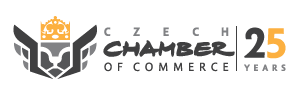 COMPANY  PROFILECOMPANY  PROFILECOMPANY  PROFILECOMPANY  PROFILECOMPANY  PROFILECOMPANY  PROFILECOMPANY  PROFILECOMPANY NAME:COMPANY NAME:…………………………………………………………….……………………………………………………………...……..…………………………………………………………….……………………………………………………………...……..…………………………………………………………….……………………………………………………………...……..…………………………………………………………….……………………………………………………………...……..…………………………………………………………….……………………………………………………………...……..Address:………………………..………………...………………………..………………...………………………..………………...Website:………………………………..……..……………………………...………………………………..……..……………………………...Participant:………………………..………………...………………………..………………...………………………..………………...Position:………………………………..……..……………………………...………………………………..……..……………………………...Phone:………………………..………………...………………………..………………...………………………..………………...E-mail:………………………………..……..……………………………...………………………………..……..……………………………...Number of employees:Number of employees:Number of employees:…………………………...Year of foundation:Year of foundation:……………………………………………………...Logo:Logo:Logo:Logo:Logo:Logo:Logo:Company activities, products and services:(max. 10 lines)Company activities, products and services:(max. 10 lines)Company activities, products and services:(max. 10 lines)Company activities, products and services:(max. 10 lines)Company activities, products and services:(max. 10 lines)Company activities, products and services:(max. 10 lines)Company activities, products and services:(max. 10 lines)We are looking for:(distributors, clients, partners for joint-ventures, co-operation, etc.)We are looking for:(distributors, clients, partners for joint-ventures, co-operation, etc.)We are looking for:(distributors, clients, partners for joint-ventures, co-operation, etc.)We are looking for:(distributors, clients, partners for joint-ventures, co-operation, etc.)We are looking for:(distributors, clients, partners for joint-ventures, co-operation, etc.)We are looking for:(distributors, clients, partners for joint-ventures, co-operation, etc.)We are looking for:(distributors, clients, partners for joint-ventures, co-operation, etc.)I would like to meet following partners, contacts:I would like to meet following partners, contacts:I would like to meet following partners, contacts:I would like to meet following partners, contacts:I would like to meet following partners, contacts:I would like to meet following partners, contacts:I would like to meet following partners, contacts:Office: Florentinum (Reception A), Na Florenci 2116/15, 110 00 Prague 1tel.: +420 266 721 357, e-mail: mrazova@komora.cz, www.komora.czOffice: Florentinum (Reception A), Na Florenci 2116/15, 110 00 Prague 1tel.: +420 266 721 357, e-mail: mrazova@komora.cz, www.komora.czOffice: Florentinum (Reception A), Na Florenci 2116/15, 110 00 Prague 1tel.: +420 266 721 357, e-mail: mrazova@komora.cz, www.komora.czOffice: Florentinum (Reception A), Na Florenci 2116/15, 110 00 Prague 1tel.: +420 266 721 357, e-mail: mrazova@komora.cz, www.komora.czOffice: Florentinum (Reception A), Na Florenci 2116/15, 110 00 Prague 1tel.: +420 266 721 357, e-mail: mrazova@komora.cz, www.komora.czOffice: Florentinum (Reception A), Na Florenci 2116/15, 110 00 Prague 1tel.: +420 266 721 357, e-mail: mrazova@komora.cz, www.komora.czOffice: Florentinum (Reception A), Na Florenci 2116/15, 110 00 Prague 1tel.: +420 266 721 357, e-mail: mrazova@komora.cz, www.komora.cz